Деловой английский для начинающих в Москве Работаете 5 лет в офисе и никак не можете добиться повышения? Хотите переехать в другую страну и там найти хорошую работу при условии, что не знаете английского языка? Не беда! Пройдя курс «Деловой английский для начинающих», вы сможете: Правильно говорить на английском и убрать языковой барьер; Принимать участие в различных иностранных конференциях и мероприятиях; Вести переговоры с заграничными компаниями; Управлять бизнесом на языке; Получить работу своей мечты в Америке, Британии, Канаде и других странах; Почему нужно воспользоваться именно нашими услугами? Школа Windsor уже более 15 лет помогает людям изучать английский язык. 99 из 100 учеников уже через 1 месяц свободно говорят на базовом английском, могут выразить свое мнение, рассказать о каких-либо событиях, обменяться фразами с носителями языка. Мы используем собственную методику — Лексический подход. Суть этого метода состоит в том, что вы начинаете понимать, как строить целые предложения или фразы, а не заучиваете слова по отдельности, не понимая при этом, как их нужно использовать. При освоении программы курса вы расширите свои навыки общения и письма, увеличите словарный запасПлюсы Лексического подхода: Отсутствие заучивания скучных правил из учебника; Вы больше не будете пытаться переводить текст по слову, а станете сразу понимать целые конструкции; Проработка своих знаний и закрепление навыков. Вы можете ответить, что заниматься по данной методике можно в любой школе. Нет, не в любой! В школе Winsdor преподаватели — носители английского из США, Великобритании, Канады, Австралии и других англоговорящих стран. Все наши учителя с опытом работы не менее 3 лет имеют несколько высших образований и сертификатов, которые позволяют преподавать английский в качестве иностранного языка. Вы погрузитесь в естественную языковую среду, где легко заговорите на английском. Подробности курса «Деловой английский для начинающих» Выпускники нашей школы уже стали работниками крупных иностранных компаний со штатом от 5 000 сотрудников, хотя пришли с нулем знаний в голове. Обучение доступно для каждого человека любого возраста! График занятий подбирается индивидуально. Через месяц вы овладеете базовым английским, а через 3 будете общаться с англоговорящими коллегами.  Если вы заинтересованы в улучшении уровня своей жизни, то изучение делового английского языка — первый шаг на пути вверх по карьерной лестнице.  Пройти курсы делового английского для начинающих в Москве можно в нашей школе. Получить подробную информацию о курсах можете по телефону: +7 (495) 185-22-94. 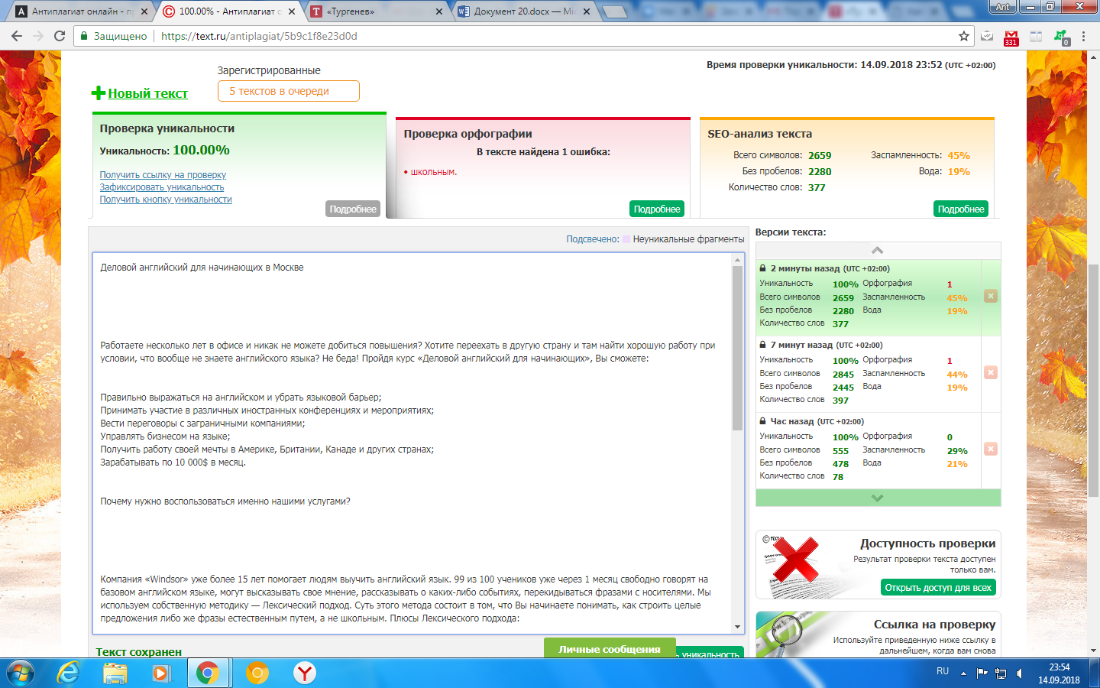 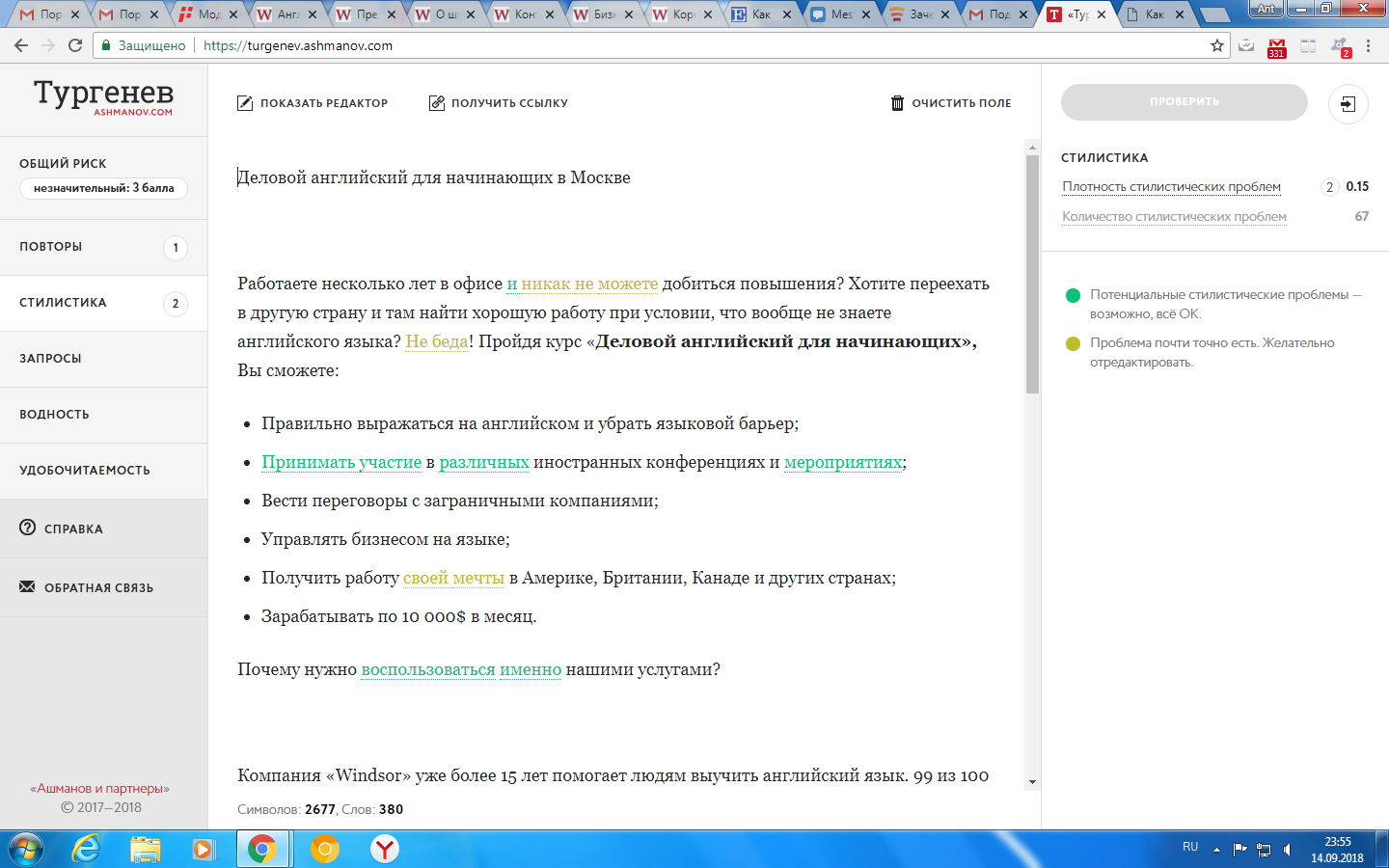 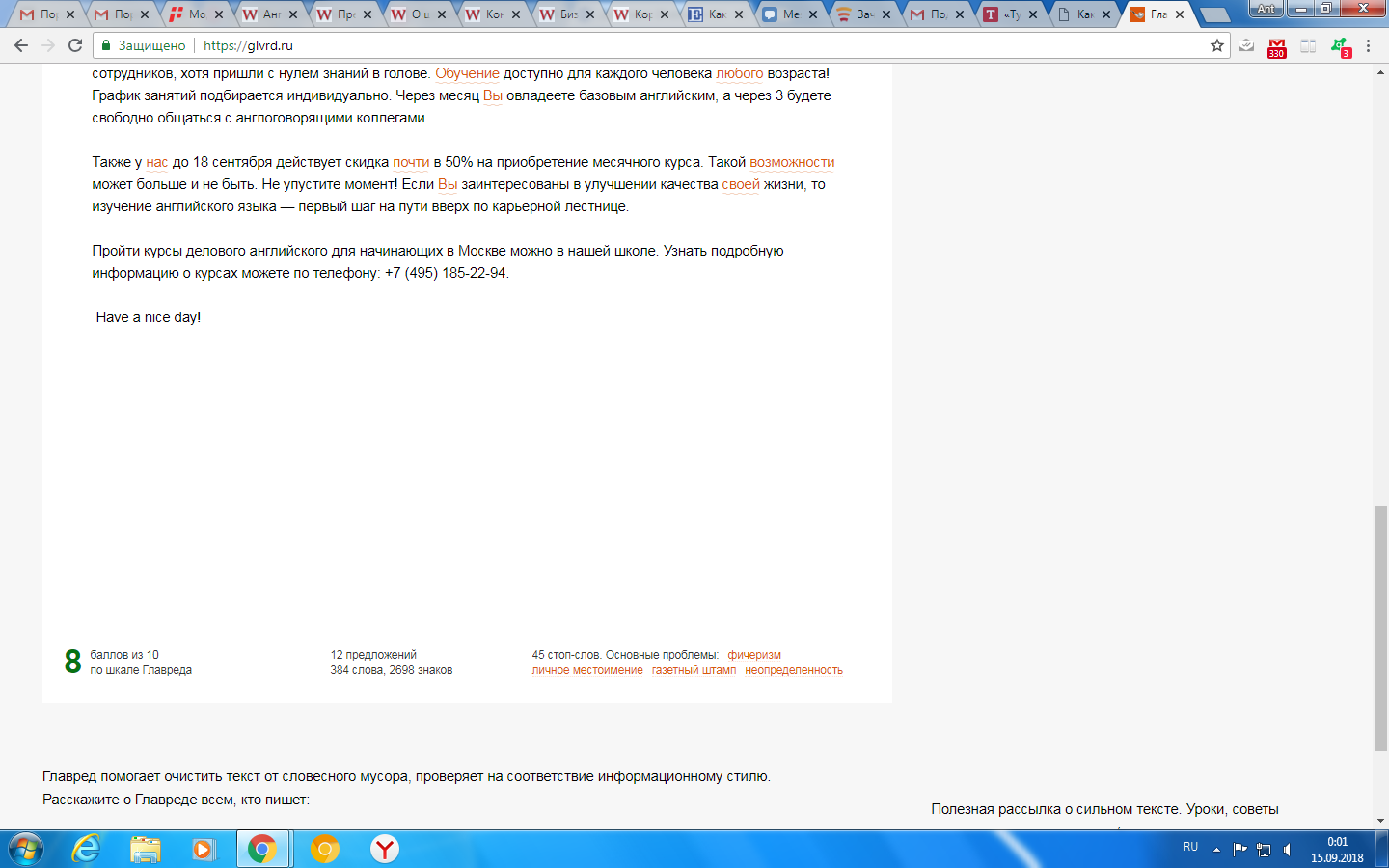 